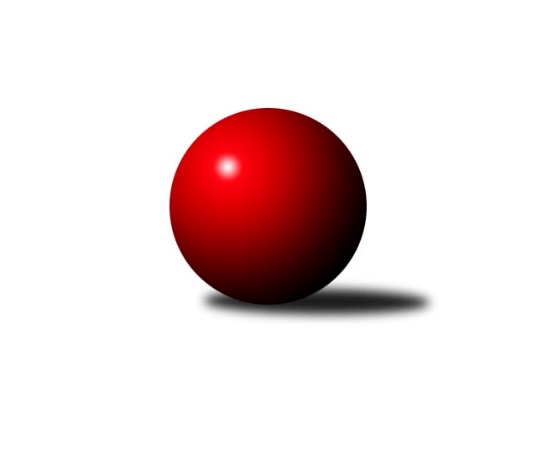 Č.8Ročník 2023/2024	20.5.2024 OP Strakonice a Písek 2023/2024Statistika 8. kolaTabulka družstev:		družstvo	záp	výh	rem	proh	skore	sety	průměr	body	plné	dorážka	chyby	1.	TJ Blatná D	9	8	0	1	55.5 : 16.5 	(72.5 : 35.5)	2418	16	1713	705	58.7	2.	TJ Sokol Písek B	9	4	1	4	39.0 : 33.0 	(53.5 : 54.5)	2334	9	1672	662	62.1	3.	TJ Fezko Strakonice B	9	3	1	5	32.5 : 39.5 	(54.5 : 53.5)	2335	7	1652	683	68.3	4.	TJ Fezko Strakonice C	9	2	0	7	17.0 : 55.0 	(35.5 : 72.5)	2219	4	1578	641	75.9Tabulka doma:		družstvo	záp	výh	rem	proh	skore	sety	průměr	body	maximum	minimum	1.	TJ Blatná D	5	5	0	0	35.5 : 4.5 	(47.5 : 12.5)	2538	10	2626	2451	2.	TJ Fezko Strakonice B	5	3	0	2	22.0 : 18.0 	(34.5 : 25.5)	2334	6	2419	2184	3.	TJ Sokol Písek B	4	2	1	1	19.0 : 13.0 	(23.5 : 24.5)	2282	5	2317	2230	4.	TJ Fezko Strakonice C	4	2	0	2	10.5 : 21.5 	(18.0 : 30.0)	2218	4	2323	2143Tabulka venku:		družstvo	záp	výh	rem	proh	skore	sety	průměr	body	maximum	minimum	1.	TJ Blatná D	4	3	0	1	20.0 : 12.0 	(25.0 : 23.0)	2358	6	2446	2319	2.	TJ Sokol Písek B	5	2	0	3	20.0 : 20.0 	(30.0 : 30.0)	2361	4	2539	2226	3.	TJ Fezko Strakonice B	4	0	1	3	10.5 : 21.5 	(20.0 : 28.0)	2319	1	2524	2116	4.	TJ Fezko Strakonice C	5	0	0	5	6.5 : 33.5 	(17.5 : 42.5)	2205	0	2321	2147Tabulka podzimní části:		družstvo	záp	výh	rem	proh	skore	sety	průměr	body	doma	venku	1.	TJ Blatná D	8	7	0	1	50.5 : 13.5 	(68.5 : 27.5)	2413	14 	5 	0 	0 	2 	0 	1	2.	TJ Sokol Písek B	9	4	1	4	39.0 : 33.0 	(53.5 : 54.5)	2334	9 	2 	1 	1 	2 	0 	3	3.	TJ Fezko Strakonice B	8	3	1	4	29.5 : 34.5 	(46.5 : 49.5)	2332	7 	3 	0 	1 	0 	1 	3	4.	TJ Fezko Strakonice C	9	2	0	7	17.0 : 55.0 	(35.5 : 72.5)	2219	4 	2 	0 	2 	0 	0 	5Tabulka jarní části:		družstvo	záp	výh	rem	proh	skore	sety	průměr	body	doma	venku	1.	TJ Blatná D	1	1	0	0	5.0 : 3.0 	(4.0 : 8.0)	2426	2 	0 	0 	0 	1 	0 	0 	2.	TJ Sokol Písek B	0	0	0	0	0.0 : 0.0 	(0.0 : 0.0)	0	0 	0 	0 	0 	0 	0 	0 	3.	TJ Fezko Strakonice C	0	0	0	0	0.0 : 0.0 	(0.0 : 0.0)	0	0 	0 	0 	0 	0 	0 	0 	4.	TJ Fezko Strakonice B	1	0	0	1	3.0 : 5.0 	(8.0 : 4.0)	2368	0 	0 	0 	1 	0 	0 	0 Zisk bodů pro družstvo:		jméno hráče	družstvo	body	zápasy	v %	dílčí body	sety	v %	1.	Karel Koubek 	TJ Blatná D 	8	/	8	(100%)	14	/	16	(88%)	2.	Jaroslav Pýcha 	TJ Blatná D 	7	/	7	(100%)	11	/	14	(79%)	3.	Jiří Linhart 	TJ Fezko Strakonice B 	7	/	9	(78%)	13	/	18	(72%)	4.	Pavel Sitter 	TJ Sokol Písek B 	6	/	7	(86%)	12	/	14	(86%)	5.	Miroslav Procházka 	TJ Sokol Písek B 	5	/	6	(83%)	10.5	/	12	(88%)	6.	Martina Bendasová 	TJ Sokol Písek B 	5	/	7	(71%)	7	/	14	(50%)	7.	Radek Cheníček 	TJ Blatná D 	5	/	8	(63%)	8	/	16	(50%)	8.	Petra Prýmasová 	TJ Blatná D 	4	/	4	(100%)	7	/	8	(88%)	9.	Ondřej Skolek 	TJ Blatná D 	4	/	5	(80%)	8	/	10	(80%)	10.	Iva Švejcarová 	TJ Sokol Písek B 	4	/	5	(80%)	6	/	10	(60%)	11.	Adriana Němcová 	TJ Fezko Strakonice B 	4	/	7	(57%)	9	/	14	(64%)	12.	Marie Lukešová 	TJ Sokol Písek B 	4	/	7	(57%)	8	/	14	(57%)	13.	Jakub Kareš 	TJ Fezko Strakonice C 	3.5	/	6	(58%)	8.5	/	12	(71%)	14.	Luboš Skuhravý 	TJ Blatná D 	3.5	/	6	(58%)	6.5	/	12	(54%)	15.	Bohuslava Říhová 	TJ Blatná D 	3	/	4	(75%)	6	/	8	(75%)	16.	Miroslav Loukota 	TJ Blatná D 	3	/	6	(50%)	7	/	12	(58%)	17.	Jaroslav Holfeld 	TJ Fezko Strakonice C 	3	/	7	(43%)	5	/	14	(36%)	18.	Eva Konzalová 	TJ Fezko Strakonice B 	3	/	8	(38%)	7	/	16	(44%)	19.	Martin Sládek 	TJ Fezko Strakonice B 	2.5	/	7	(36%)	5.5	/	14	(39%)	20.	Jaroslav Petráň 	TJ Fezko Strakonice C 	2.5	/	8	(31%)	5	/	16	(31%)	21.	Václav Poklop 	TJ Fezko Strakonice B 	2	/	2	(100%)	4	/	4	(100%)	22.	Tomáš Brückler 	TJ Sokol Písek B 	2	/	3	(67%)	4	/	6	(67%)	23.	Václav Kalous 	TJ Fezko Strakonice B 	2	/	3	(67%)	2	/	6	(33%)	24.	Libor Hejpetr 	TJ Fezko Strakonice B 	2	/	6	(33%)	6.5	/	12	(54%)	25.	Miroslav Trobl 	TJ Fezko Strakonice B 	2	/	6	(33%)	4.5	/	12	(38%)	26.	Olga Procházková 	TJ Sokol Písek B 	2	/	6	(33%)	2	/	12	(17%)	27.	Miroslav Kocour 	TJ Fezko Strakonice C 	2	/	8	(25%)	7	/	16	(44%)	28.	Josef Navrátil 	TJ Blatná D 	1	/	1	(100%)	2	/	2	(100%)	29.	Matěj Kupar 	TJ Blatná D 	1	/	1	(100%)	2	/	2	(100%)	30.	Karel Palán 	TJ Fezko Strakonice C 	1	/	4	(25%)	2	/	8	(25%)	31.	Milada Pirožeková 	TJ Fezko Strakonice B 	1	/	5	(20%)	2	/	10	(20%)	32.	Jiří Richter 	TJ Sokol Písek B 	1	/	7	(14%)	3	/	14	(21%)	33.	Vladimír Falc 	TJ Fezko Strakonice C 	1	/	8	(13%)	5	/	16	(31%)	34.	Roman Král 	TJ Sokol Písek B 	0	/	1	(0%)	0	/	2	(0%)	35.	Marek Sitter 	TJ Blatná D 	0	/	1	(0%)	0	/	2	(0%)	36.	Jakub Bilský 	TJ Sokol Písek B 	0	/	2	(0%)	0	/	4	(0%)	37.	Zlatuše Hofmanová 	TJ Sokol Písek B 	0	/	3	(0%)	1	/	6	(17%)	38.	Josef Herzig 	TJ Fezko Strakonice C 	0	/	3	(0%)	0	/	6	(0%)	39.	Jiří Maťátko 	TJ Fezko Strakonice C 	0	/	9	(0%)	2	/	18	(11%)Průměry na kuželnách:		kuželna	průměr	plné	dorážka	chyby	výkon na hráče	1.	TJ Blatná, 1-4	2466	1735	730	61.8	(411.1)	2.	TJ Fezko Strakonice, 1-4	2301	1649	652	71.3	(383.6)	3.	TJ Sokol Písek, 1-2	2246	1600	645	60.7	(374.4)Nejlepší výkony na kuželnách:TJ Blatná, 1-4TJ Blatná D	2626	1. kolo	Karel Koubek 	TJ Blatná D	475	1. koloTJ Blatná D	2573	5. kolo	Luboš Skuhravý 	TJ Blatná D	465	3. koloTJ Blatná D	2554	3. kolo	Karel Koubek 	TJ Blatná D	461	3. koloTJ Fezko Strakonice B	2524	5. kolo	Karel Koubek 	TJ Blatná D	454	7. koloTJ Blatná D	2451	7. kolo	Radek Cheníček 	TJ Blatná D	450	5. koloTJ Sokol Písek B	2378	1. kolo	Adriana Němcová 	TJ Fezko Strakonice B	449	5. koloTJ Sokol Písek B	2321	7. kolo	Miroslav Trobl 	TJ Fezko Strakonice B	445	5. koloTJ Fezko Strakonice C	2304	3. kolo	Ondřej Skolek 	TJ Blatná D	443	7. kolo		. kolo	Karel Koubek 	TJ Blatná D	439	5. kolo		. kolo	Josef Navrátil 	TJ Blatná D	437	1. koloTJ Fezko Strakonice, 1-4TJ Sokol Písek B	2539	6. kolo	Tomáš Brückler 	TJ Sokol Písek B	458	6. koloTJ Blatná D	2446	6. kolo	Matěj Kupar 	TJ Blatná D	453	8. koloTJ Blatná D	2426	8. kolo	Jaroslav Pýcha 	TJ Blatná D	444	6. koloTJ Fezko Strakonice B	2419	1. kolo	Adriana Němcová 	TJ Fezko Strakonice B	439	1. koloTJ Fezko Strakonice B	2368	8. kolo	Karel Koubek 	TJ Blatná D	438	8. koloTJ Fezko Strakonice B	2367	2. kolo	Miroslav Procházka 	TJ Sokol Písek B	438	6. koloTJ Sokol Písek B	2350	8. kolo	Karel Koubek 	TJ Blatná D	433	2. koloTJ Fezko Strakonice B	2331	6. kolo	Václav Poklop 	TJ Fezko Strakonice B	428	1. koloTJ Fezko Strakonice C	2323	4. kolo	Iva Švejcarová 	TJ Sokol Písek B	427	6. koloTJ Blatná D	2319	2. kolo	Marie Lukešová 	TJ Sokol Písek B	426	8. koloTJ Sokol Písek, 1-2TJ Blatná D	2319	4. kolo	Marie Lukešová 	TJ Sokol Písek B	432	4. koloTJ Sokol Písek B	2317	3. kolo	Jaroslav Pýcha 	TJ Blatná D	422	4. koloTJ Sokol Písek B	2311	4. kolo	Pavel Sitter 	TJ Sokol Písek B	417	5. koloTJ Sokol Písek B	2269	5. kolo	Iva Švejcarová 	TJ Sokol Písek B	414	3. koloTJ Fezko Strakonice C	2147	5. kolo	Radek Cheníček 	TJ Blatná D	411	4. koloTJ Fezko Strakonice B	2116	3. kolo	Jakub Kareš 	TJ Fezko Strakonice C	406	5. kolo		. kolo	Adriana Němcová 	TJ Fezko Strakonice B	405	3. kolo		. kolo	Marie Lukešová 	TJ Sokol Písek B	402	5. kolo		. kolo	Pavel Sitter 	TJ Sokol Písek B	401	3. kolo		. kolo	Iva Švejcarová 	TJ Sokol Písek B	400	4. koloČetnost výsledků:	8.0 : 0.0	2x	7.0 : 1.0	1x	6.0 : 2.0	5x	5.5 : 2.5	1x	5.0 : 3.0	2x	3.0 : 5.0	2x	1.0 : 7.0	1x	0.0 : 8.0	2x